Demande de code d’accèsaux campagnes sur  			  : 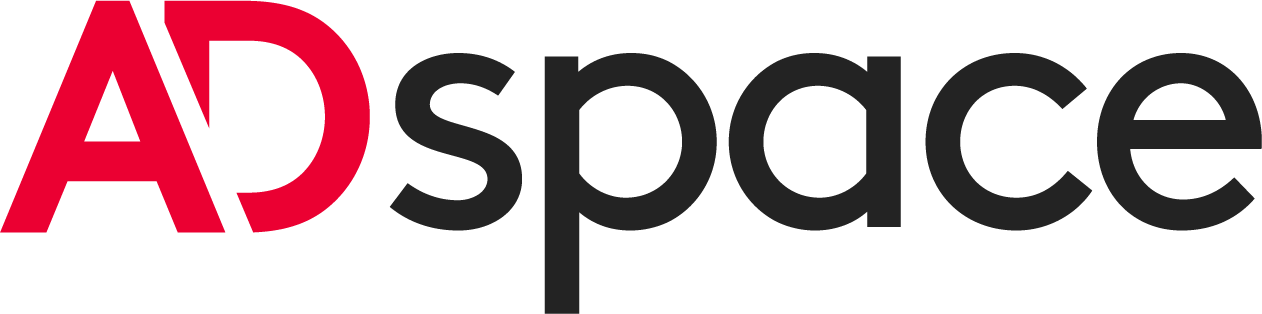 Comptes UtilisateursNOUS SOUSSIGNÉS,Dénomination sociale :  	   SIREN : 	No opérateur intracommunautaire : 	Représenté(e) par M./Mme (nom, prénom) : 	Agissant en qualité de : 	Dûment habilité(e) à l’effet des présentesAdresse : 	Attestons avoir autorisé :Pour effectuer des demandes de briefs et pour consulter le détail des campagnes par produit.Déclaration :Nous déclarons avoir pris connaissance des Conditions Commerciales et des Conditions Générales de Vente de France Télévisions Publicité applicables en 2021 (accessibles sur le site http://www.francetvpub.fr) et en accepter expressément les dispositions.Date : 		Signature et cachet de l’Acheteur ou de l’intermédiaire dûment autorisé par l’Annonceur* (ou les Annonceurs).* Faire précéder la signature de la mention manuscrite « lu et approuvé ».NOMSPRÉNOMSE-MAILN°DE TÉLÉPHONE